			OMER OMER.63539@2freemail.com 				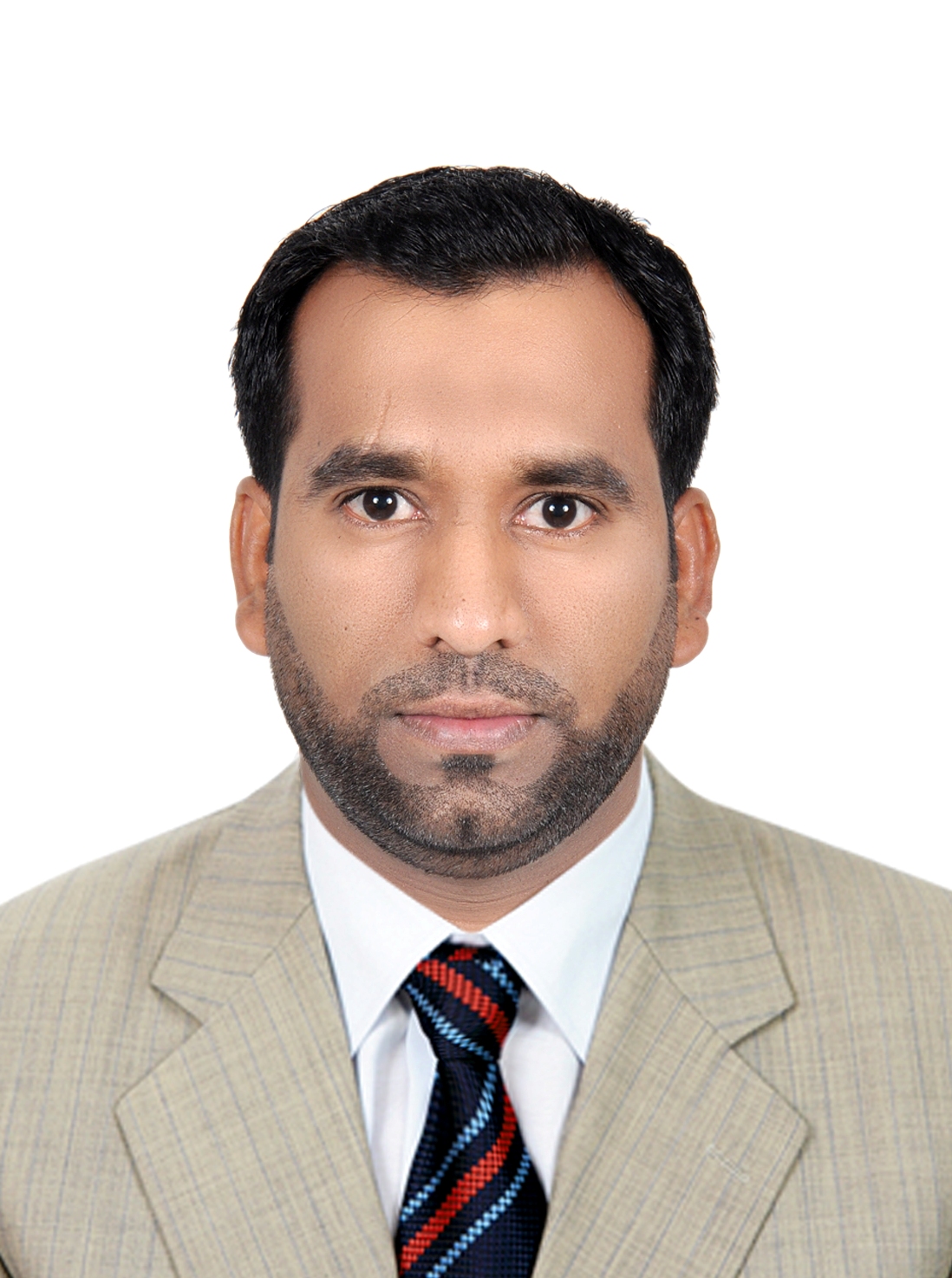 ELECTRICAL ENGINEERPROFILE:Being a Graduate in Electrical & Electronics Engineering, I have nearly 7years experience in Design and Supervision of Electrical and Low Current System with knowledge on HVAC, Fire alarm and Emergency Lighting System in Compliance to Local Authority Rules/ Regulations.I strongly believe that my Professional Skills will help me to have a rapid growth in the organization I am working. I possess all the Abilities to Express and Implement my Professional Skills in RealWorking Environments.EMPLOYMENT HISTORY:2015 to 2016:  M/s Ritz Building Contracting Dubai U.A.E.2013 to 2015:  M/s. GreenscapesContracting  Dubai U.A.E.2012 to 2013: M/s.Rashidobaid contracting Dubai-U.A.E.2009 to 2012: M/s.Rajyasri electrics GKC project Office at Kondapur, Hyderabad T.S. India.PROJECTS HANDLING PRESENTLY IN DUBAI:-G+2 Labour camp project at Muhaisnah 1stG+1+mezz+resi+comr building at Alsouqalqabeer.3B+G+1 Villa for Mr. Abdullah JenaidAbdullah  in Out-ul-muteena 2nd  with 	Renders consultant.4B+G+1 villa for Mr. Majid al marri in albarsha2nd  with Adnan safarrini consultant.3B+G+1 Villafor Mr. GhanimabdullahRashedlootahinMuhaisnah 1st  with My Vision consultant.Numerous Villas.JOB RESPOSIBILITIES:-Electrical Designing of projects as per Client requirements in compliance to Dubai Electricity and Water authority (DEWA) rules and regulations.Electrical Designing as well as Supervision of works at site.Preparing project specifications, vendor list and bill of quantities.Analyzing Cost saving for deleted works as per Tender/Contract Drawings,As-built Drawings and Project Documents/Specifications.Analyzing and Approving Cost variation claim for additional works, as submitted by Contractor with respect to Tender/Contract Drawings, As-built Drawings, Project Documents/Specifications and detailed Backup Documents.Design for the distribution of load throughout the building.Preparation of single line diagram and load schedules.Calculation for the rating of cables for the desired amount of load.Designing of the panels for the Buildings with current transformer and suitable cable arrangement with respect to the load.Design for the DB's being used with respect to the load.Calculations for the type of the SMDB being used for the load and size of the Electric room.Design of panels for the Main distribution boards and size of   LV room.Calculations for the capacitor banks to be employed in the LV panelsDesigning for the Sub-station.Obtaining all necessary required approvals for the project from DEWA such as Electrical NOC, Substation size/location approval, Substation trench layout approval, Low voltage design approval and any other approvals if required any.Attending DUBAI Municipality (D.M), DEWA, Etisalat, and Civil Defense for getting the approval and discussing with Engineer for any issues.Issuing approvals for materials to be used in project in compliance to project specifications and standards.Checking and issuing approvals for Electrical and Low current shop drawings as submitted by contractor.Encouraging and Instructing Contractor to implement the work as per our approved shop drawings in compliance to DEWA Rules/Regulations.Preparing and Attending technical meetings with Main and MEP Contractors to discuss the drawing/material approvals, site conflicts and possible solutions to update all activities.Designing for Structure cabling in compliance to ETISALAT Rules / Regulations.TECHNICAL SKILLS:-Diploma in ELECTRICAL CADD (Autocad).Advanced training in AC & DC Motor Control from ATI.EPI.MS DOS, MS OFFICE.Languages -Speak-Read-WriteEnglish	Urdu		Hindi		Arabic		 x  xCERTIFICATION:-I under signed, certify that, to the best of my knowledge and belief, these data correctly describes my qualifications, my experience and me. Further, I certify that given an opportunity, I would work to the best of my abilities and your satisfaction.Date: Place: